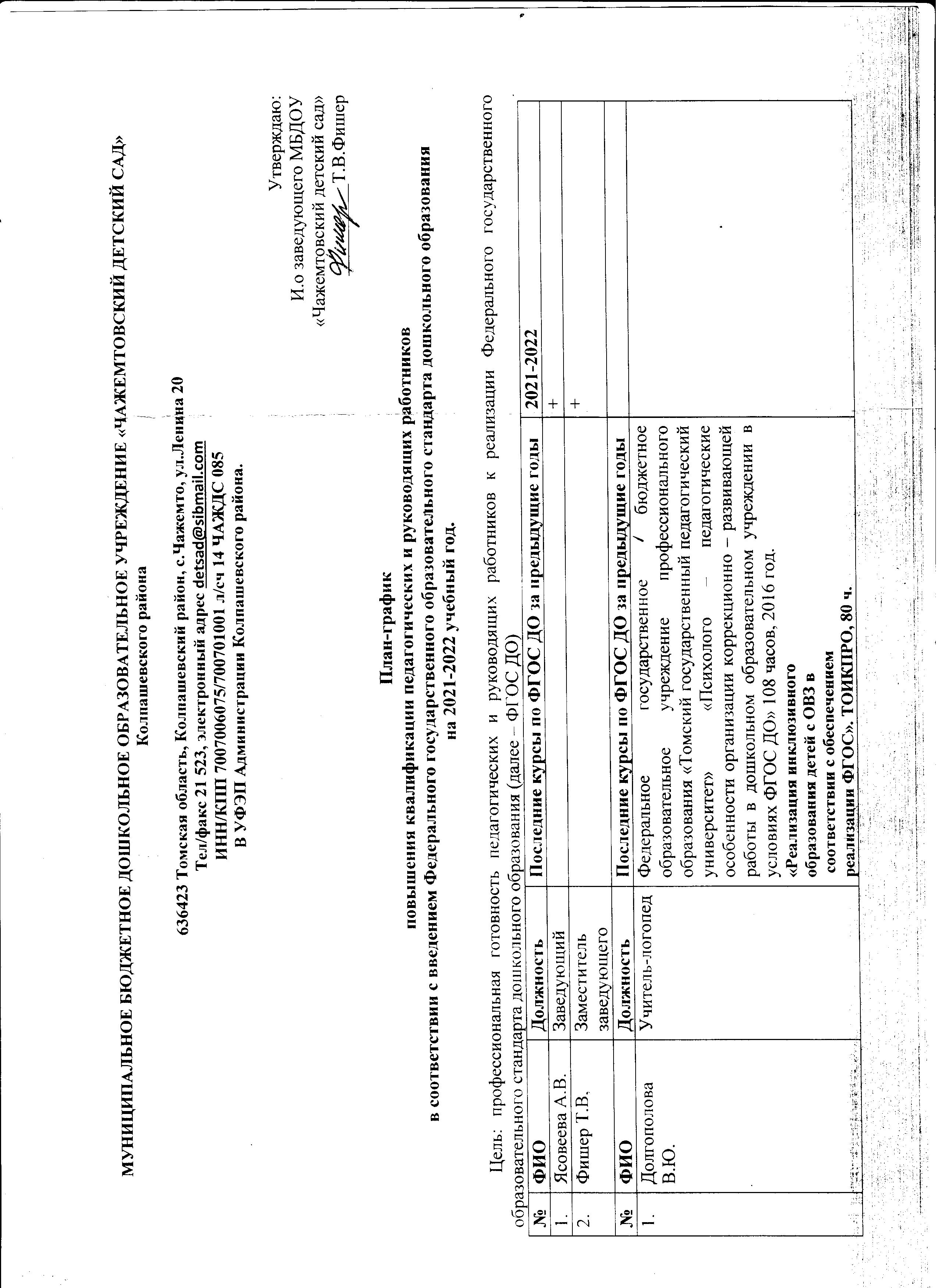 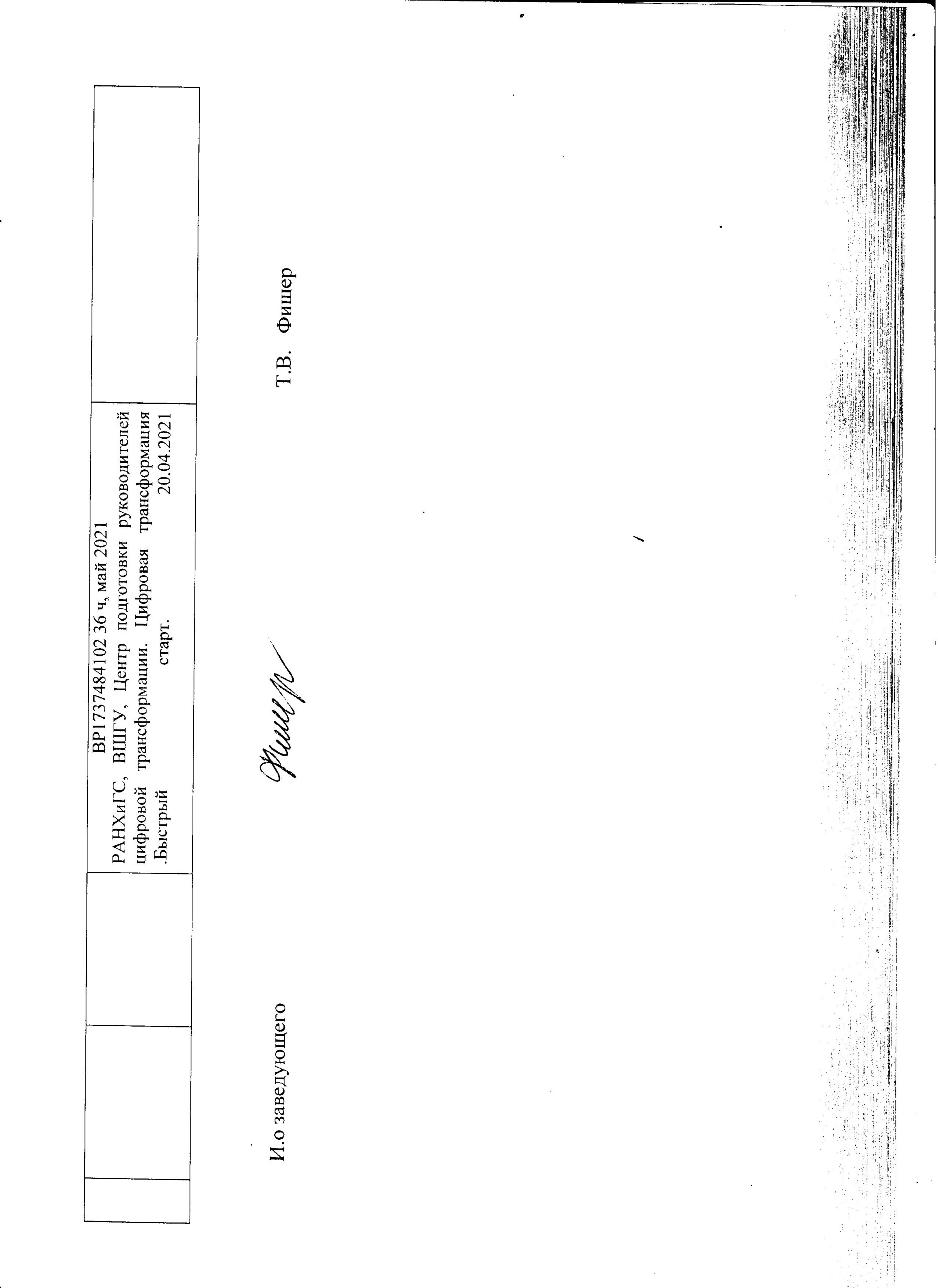 №ФИОДолжностьПоследние курсы по ФГОС ДО за предыдущие годы2021-20221.Ясовеева А.В.Заведующий + 2.Фишер Т.В,Заместитель заведующего+ №ФИОДолжность Последние курсы по ФГОС ДО за предыдущие годы1.Долгополова В.Ю.Учитель-логопедФедеральное государственное бюджетное образовательное учреждение профессионального образования «Томский государственный педагогический университет»  «Психолого – педагогические особенности организации коррекционно – развивающей работы в дошкольном образовательном учреждении в условиях ФГОС ДО» 108 часов, 2016 год.«Реализация инклюзивногообразования детей с ОВЗ в соответствии с обеспечением реализации ФГОС». ТОИКПРО, 80 ч.С 15-16 октября 2020 онлайнС 19-23октября 2020 офлайн«Принципы и технологии обучения детей с ОВЗ в образовательных организациях».2.Завалина И.И.Музыкальный руководительЧастное образовательное учреждение дополнительного профессионального образования «Академия бизнеса и управления системами» по программе «Музыкальный руководитель дошкольной образовательной организации в условиях реализации ФГОС» в объеме 120 часов , г.Волгоград с 20.04.20-12.05.20203.Челозерцева А.Ю.Педагог-психологДиплом о переподготовке№ФИОДолжность Последние курсы по ФГОС ДО за предыдущие годы2021-20221.Аранжина Л.А.ВоспитательФедеральное государственное бюджетное образовательное учреждение высшего образования Томский государственный педагогический университет, «Организация эффективного взаимодействия участников образовательных отношений в условиях инклюзивного образования, 108 ч. с 3.02.2020-25.02.2020ООО "Центр инновационного воспитания" "Профилактика гриппа и острых респираторных вирусных инфекций, в том числе новой коронавирусной инфекции (COVID-19) в объеме 36 часов, Саратов, 18.05.20212.Евдокимова А.П.ВоспитательТомский областной институт повышения квалификации и переподготовки работников образования  «Деятельность педагога ДОО в условиях реализации ФГОС ДО» 108 часов, 2017 год+3.Егорова С.Б.ВоспитательАНО ДПО «ОЦ Каменный город» «Игромастер в ДОО: современные подходы к содержанию и организации образовательного процесса в условиях реализации ФГОС ДО», 144 часа, 21.04.2020-25.05.20204.Машукова Т.Н.ВоспитательГосударственное бюджетное образовательное учреждение высшего образования города Москвы «Московский городской педагогический университет» «Государственно-общественное управление образованием, способствующего повышению охвата детей программами дополнительного образования в образовательных организациях», 72 часа, 21.04.2015- 14.05.2015ЧОУ ДПО «Институт новых технологий в образовании», «Обучение педагогических работников навыкам оказания первой помощи», Омск, 36 часов, 01.01.2018-31.01.2018+5.Порозова В.В.Воспитатель1. Федеральное государственное бюджетное образовательное учреждение профессионального образования «Томский государственный педагогический университет»«Пропедевтика развития критического мышления детей дошкольного возраста средствами занятий конструирования и основ робототехники в условиях ФГОС» 108 часов, 2017 год 2. АНО ДПО «ОЦ Каменный город» «Игромастер в ДОО: современные подходы к содержанию и организации образовательного процесса в условиях реализации ФГОС ДО», 144 часа, 21.04.2020-25.05.20203. Есть контакт! Работа педагога с современными родителями как обязательное требование  Профстандарта «Педагог»» 16 часов, 2020г, Сертификат  серия 041912 № 243580 АНО «Санкт – Петербургский ЦДПО»4. Курсы вебинаров "Воспитатели России по вопросам развития, воспитания и оздоровления дошкольников, № BP1644844493, 36 часов, март 20216.Филимонова Т.В.ВоспитательООО "Центр инновационного воспитания" "Профилактика гриппа и острых респираторных вирусных инфекций, в том числе новой коронавирусной инфекции (COVID-19) в объеме 36 часов, Саратов, 18.05.2021    
        +7.Хонякина Т.Ю.Воспитатель1.АНО ДПО «ОЦ Каменный город» «Игромастер в ДОО: современные подходы к содержанию и организации образовательного процесса в условиях реализации ФГОС ДО», 144 часа, 21.04.2020-25.05.20202. РАНХиГС, ВШГУ, Центр подготовки руководителей цифровой трансформации. Цифровая трансформация .Быстрый старт. 16.04.20218.Шенделева М.Н.Воспитатель1. АНО ДПО «ОЦ Каменный город» «Игромастер в ДОО: современные подходы к содержанию и организации образовательного процесса в условиях реализации ФГОС ДО», 144 часа, 21.04.2020-25.05.20202. РАНХиГС, ВШГУ, Центр подготовки руководителей цифровой трансформации. Цифровая трансформация .Быстрый старт. 16.04.20213. ООО "Центр инновационного воспитания" "Профилактика гриппа и острых респираторных вирусных инфекций, в том числе новой коронавирусной инфекции (COVID-19) в объеме 36 часов, Саратов, 22.05.20219. Павлова О.А.ВоспитательДиплом о переподготовкеРАНХиГС, ВШГУ, Центр подготовки руководителей цифровой трансформации. Цифровая трансформация .Быстрый старт. 20.04.2021+10.Деринг Т.А.ВоспитательДиплом о переподготовке+11Порозова А.А.ВоспитательКурсы вебинаров "Воспитатели России по вопросам развития, воспитания и оздоровления дошкольников, № BP1737484102 36 ч, май 2021РАНХиГС, ВШГУ, Центр подготовки руководителей цифровой трансформации. Цифровая трансформация .Быстрый старт. 20.04.2021
+